Ո Ր Ո Շ ՈՒ Մ
18 ապրիլի 2024 թվականի   N 964 ՎԱՆԱՁՈՐ ՀԱՄԱՅՆՔԻ ՂԵԿԱՎԱՐԻ 26 ՀՈԿՏԵՄԲԵՐԻ 2023 ԹՎԱԿԱՆԻ ԹԻՎ 1481 ՈՐՈՇՄԱՆ ՄԵՋ ՓՈՓՈԽՈՒԹՅՈՒՆՆԵՐ ԿԱՏԱՐԵԼՈՒ ՄԱՍԻՆ Հիմք ընդունելով Կամո Ռազմիկի Ղումաշյանի 18․03․2024 թվականի թիվ 02/5344 դիմումը, 14․03․2023 թվականի  ՀՀ կադաստրի կոմիտեի գույքի նկատմամբ իրավունքի (սահմանափակման) պետական գրանցման վարույթը կասեցնելու մասին թիվ Կ-14032024-06-0024 որոշումը, «Գասպար Վեքիլյան» ԱՁ-ի կողմից տրված շինությունների նոր բնութագիրը, 30․10․2023 թվականի հաշվառման (չափագրման) տվյալների մուտքագրման  տեղեկանքը (չափագրման տվյալների մուտքագրման ծածկագիր։ 2023PN7RSD, 2023AKHRED), ղեկավարվելով «Նորմատիվ իրավական ակտերի մասին»  ՀՀ օրենքի 33-րդ և 34-րդ հոդվածներով՝ որոշում  եմ.Վանաձոր համայնքի ղեկավարի 26 հոկտեմբերի 2023 թվականի «Վանաձոր համայնք Վանաձոր քաղաքի Կամոյի փողոց 2/1 հասցեում գտնվող, Կամո Ռազմիկի Ղումաշյանի և Ռաֆիկ Գարեգինի Ղումաշյանին ընդհանուր բաժնային սեփականության իրավունքով պատկանող հողամասը և դրա վրա գտնվող շինությունները որպես երկու առանձին գույքային միավորներ տարանջատելու և փոստային հասցեներ տրամադրելու մասին» թիվ 1481  որոշման մեջ կատարել հետևյալ փոփոխությունները.1․Որոշման 2 կետի ա) ենթակետում «137․07» թվերը փոխարինել «114․55» թվերով, իսկ  բ) ենթակետում  «138․59»  թվերը փոխարինել « 161․08» թվերով։


ՀԱՄԱՅՆՔԻ ՂԵԿԱՎԱՐԻՊԱՇՏՈՆԱԿԱՏԱՐ`     ԱՐԿԱԴԻ ՓԵԼԵՇՅԱՆՃիշտ է՝ԱՇԽԱՏԱԿԱԶՄԻ  ՔԱՐՏՈՒՂԱՐ 					Հ.ՎԻՐԱԲՅԱՆ
ՀԱՅԱՍՏԱՆԻ ՀԱՆՐԱՊԵՏՈՒԹՅԱՆ ՎԱՆԱՁՈՐ ՀԱՄԱՅՆՔԻ ՂԵԿԱՎԱՐ
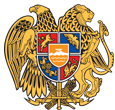 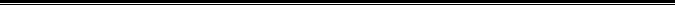 Հայաստանի Հանրապետության Լոռու մարզի Վանաձոր համայնք
Ք. Վանաձոր, Տիգրան Մեծի 22, Հեռ. 060 650162, 060 650040 vanadzor.lori@mta.gov.am, info@vanadzor.am